			Партнеры  проекта «Чистые воды Прибайкалья» - 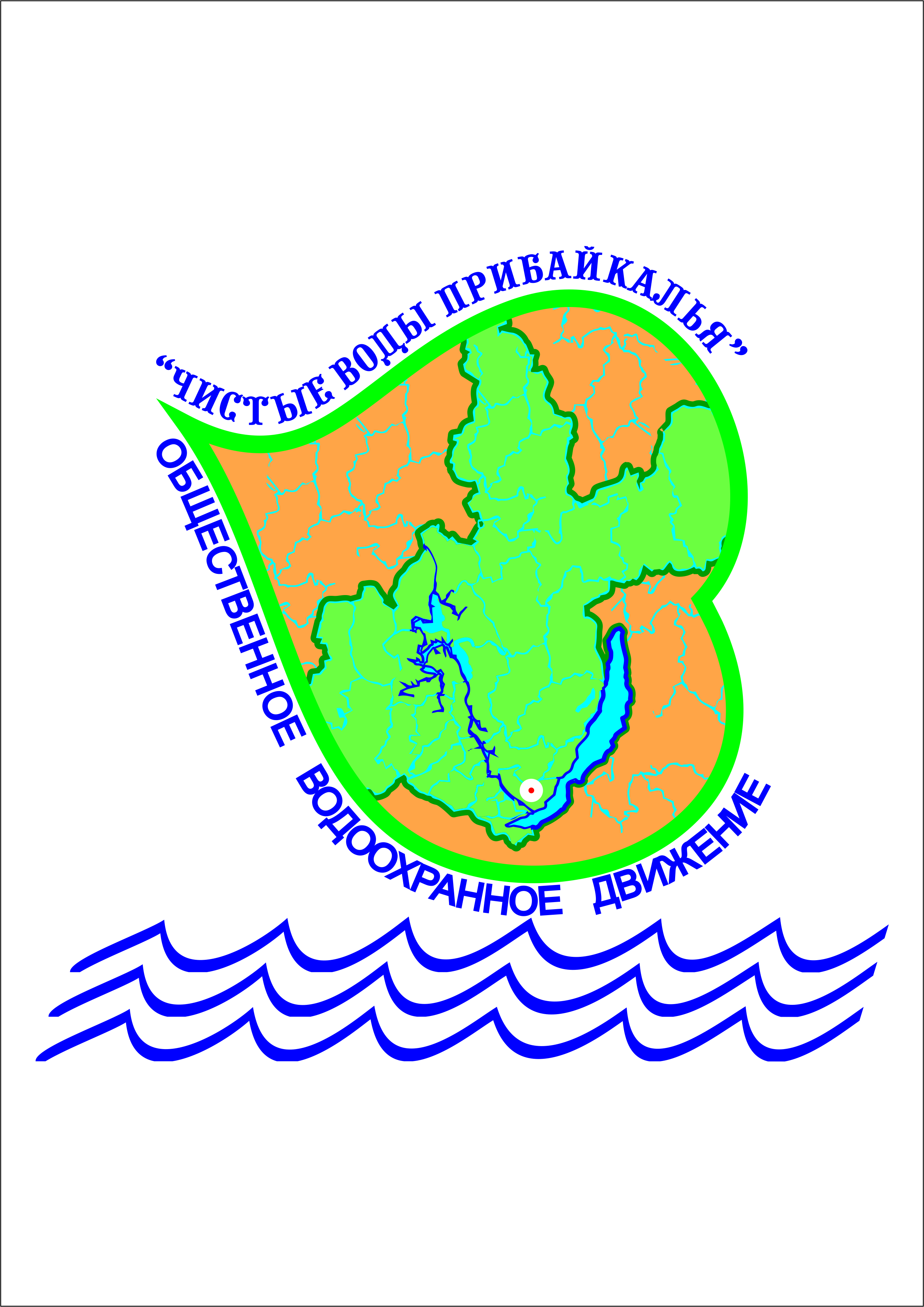 	общественное водоохранное движение»:Министерство образования Иркутской областиМинистерство природных ресурсов и экологии Иркутской областиУправление Росприроднадзора по Иркутской областиФГУ «Востсибрегионводхоз»ФГБУ «Иркутское управление гидрометеорологической службы» ФГБУ «Заповедное Прибайкалье»Служба по охране природы и озера БайкалТерриториальный отдел водных ресурсов по Иркутской областиУправление экологии Комитета городского обустройства администрации городаИркутскаУправление по физической культуре, спорту и молодежной политике КСПиК администрации города ИркутскаФГБУН Институт географии им. В.Б. Сочавы  СО РАН ФГБУН Лимнологический институт СО РАНФГБУН Институт земной коры СО РАНФГБУН Байкальский музей  ИНЦ СО РАНИркутское областное отделение Русского географического обществаГБОУ СПО «Иркутский гидрометеорологический техникум»ООО «СибГеоЭкология»МАОУ ДО города Иркутска  «Дворец творчества»Редакция эколого-географической газеты «Исток»В 2012 году проект «Чистые воды Прибайкалья» признан в числе победителей конкурсной программы поддержки социально значимых проектов «Губернское собрание общественности». Постоянную финансовую и информационную поддержку общественного водоохранного проекта оказывает ООО «Иркутская нефтяная  компания».	2015 году проект «Чистые воды Прибайкалья» признан в числе лучших социально значимых проектов России, а  в 2016 году стал обладателем гранта открытого конкурса ООО «Лига здоровья нации», организованного в рамках Президентской программы поддержки социально значимых проектов. 